V3RB30M/W4M0D0X0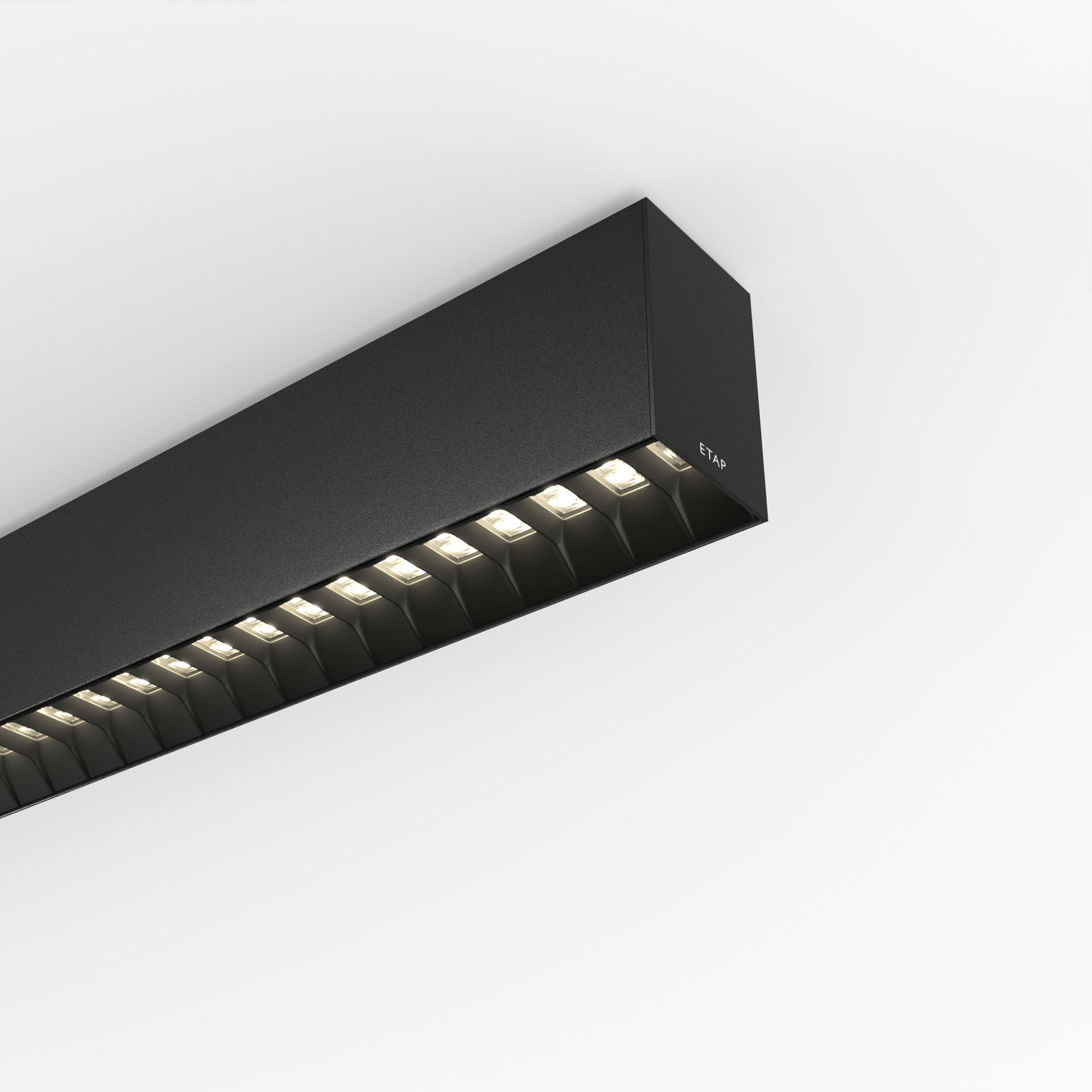 Architektonische Leuchte.Shielded lens Optik, schwarz Polycarbonat (PC), sehr breit strahlend Lichtverteilung.Abmessungen: 1827 mm x 60 mm x 90 mm.Shielded lens: Der Einblick in die Lichtquelle wird durch Abschirmeinheiten beschränkt, die Lichtverteilung erfolgt über Linsen.Lichtstrom: 2800 lm, Spezifischer Lichtstrom: 131 lm/W.Anschlussleistung: 21.4 W, DALI dimmbar.Frequenz: 50-60Hz AC.Spannung: 220-240V.Schutzklasse: Klasse I.LED mit überlegenem Wartungsfaktor; nach 50.000 Brennstunden behält die Leuchte 97% ihres ursprünglichen Lichtstroms.Lichtfarbe: 3000 K, Farbwiedergabe ra: 80.Standard-Farbabweichung: 3 SDCM.Shielded lens für eine blendfreie Lichtverteilung mit UGR <= 19 und einer Leuchtdichte @ 65° 1000 Cd/m² cd/m² entsprechend der Norm EN 12464-1 für hohe visuelle Anforderungen, z.B. Bildschirme.Fotobiologische Sicherheit IEC/TR 62778: RG1.Lackiertes aluminium Gehäuse, RAL9005 - tiefschwarz (Strukturlack).IP-Schutzart: IP20.IK-Schutzart: IK07.Glühdrahttest: 650°C.5 Jahre Garantie auf Leuchte und Treiber.Zertifikate: CE, ENEC.Leuchte mit halogenfreiem Kabel.Die Leuchte wurde nach der Norm EN 60598-1 in einem nach ISO 9001 und ISO 14001 zertifizierten Unternehmen entwickelt und produziert.Zubehör für Montage erforderlich, Auswahl aus: V3H2500, V3H9900, V3H9960.